Seite 1Besuchsbericht 1. Ausbildungsjahr 1 BFAHTSeite 2EinverständniserklärungGliederungAufgabenstellung für den Praxisbesuch/Aufgabenstellung PflegeberichtInformationssammlung/Angaben zur PersonPflegediagnose handschriftlich (ABEDLs: kommunizieren, sich pflegen, sich kleiden, sich bewegen, vitale Funktionen sichern)Quellenangabe (Literatur mit Seitenangaben und vollständige Internetadresse)Fachbuchrecherche und Internetrecherche = 3 : 1Unterschrift des Schülers/der SchülerinIch erkläre, dass ich den vorliegenden Bericht selbstständig angefertigt habe und wörtliche oder sinngemäße Zitate als solche gekennzeichnet habe. Außer den genannten Quellen habe ich keine Hilfsmittel verwendet.Seite 3Aufgabenstellung für den Praxisbesuch Pflege 1. Ausbildungsjahr
1 BFAHTInformationsweitergabe/ÜbergabegesprächDer Bewohner/Patient wird dem Fachlehrer vorgestellt:Allgemeine InformationenMedizinische InformationenProbleme und Ressourcen zu den ausgewählten ABEDLs (kommunizieren, sich pflegen, sich kleiden, sich bewegen, vitale Funktionen sichern)Ist-Situation des Bewohners/PatientenFühren Sie bei einem Bewohner/Patienten mit einer fortgeschrittenen demenziellen Erkrankung eine aktivierende Oberkörperpflege mit Mundpflege und anschließender Dokumentation durch.

Die Dauer der pflegerischen Tätigkeit ist auf ca. 45 Minuten begrenzt. Innerhalb dieser Zeit müssen Sie den Bewohner/Patienten vorstellen und die wichtigsten Informationen nennen.Die Auswahl des Bewohners/Patienten muss in Absprache mit der Mentorin/dem Mentor erfolgen.Benennen Sie die Pflegeprobleme und Ressourcen ihres ausgewählten Bewohners/Patienten zu den folgenden ABEDLs:Vitale Funktionen sichernsich kleiden könnensich bewegen könnenKommunizieren könnensich pflegen könnenReflektion des Besuches und des Arbeitsauftrages:Nehmen Sie Stellung zu Ihrer durchgeführten Tätigkeit, z. B: Mussten Sie vom geplanten Ablauf abweichen oder ist Ihnen während der Ausführung ein Fehler unterlaufen?Aushändigen des Besuchsberichts eine Woche vor dem Praxisbesuchstermin.Aushändigen des Praxisleitfadens am Tag des Praxisbesuchstermins.Seite 4Aufgabenstellung PflegeberichtSeite 5Informationssammlung/Angaben zur PersonSeite 63. PflegediagnosenZu jedem ABEDL (siehe Aufgabenstellung) sollen Sie Probleme und Ressourcen benennen. Dabei sollen Sie Schwerpunkte unter den 5 ABEDL’s (siehe S. 3) setzen.Seite 73. PflegediagnosenZu jedem ABEDL (siehe Aufgabenstellung) sollen Sie Probleme und Ressourcen benennen. Dabei sollen Sie Schwerpunkte unter den 5 ABEDL’s (siehe S. 3) setzen.Seite 83. PflegediagnosenZu jedem ABEDL (siehe Aufgabenstellung) sollen Sie Probleme und Ressourcen benennen. Dabei sollen Sie Schwerpunkte unter den 5 ABEDL’s (siehe S. 3) setzen.Seite 93. PflegediagnosenZu jedem ABEDL (siehe Aufgabenstellung) sollen Sie Probleme und Ressourcen benennen. Dabei sollen Sie Schwerpunkte unter den 5 ABEDL’s (siehe S. 3) setzen.Seite 103. PflegediagnosenZu jedem ABEDL (siehe Aufgabenstellung) sollen Sie Probleme und Ressourcen benennen. Dabei sollen Sie Schwerpunkte unter den 5 ABEDL’s (siehe S. 3) setzen.Seite 11Bewertung Praxisbesuch Pflege: 1. Ausbildungsjahr 1 BFAHTSeite 12Bewertung für die Führung des Praxisleitfadens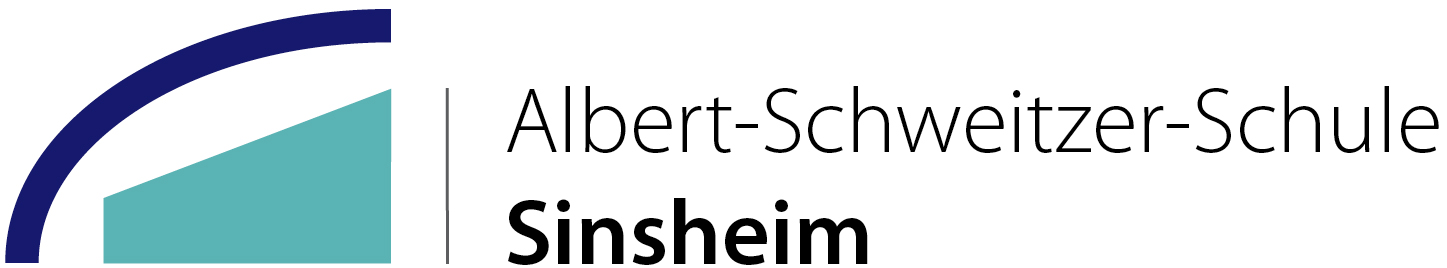 Alte Daisbacher Straße 7 a74889 Sinsheim Tel:	07261 946-300Fax:	07261 946-320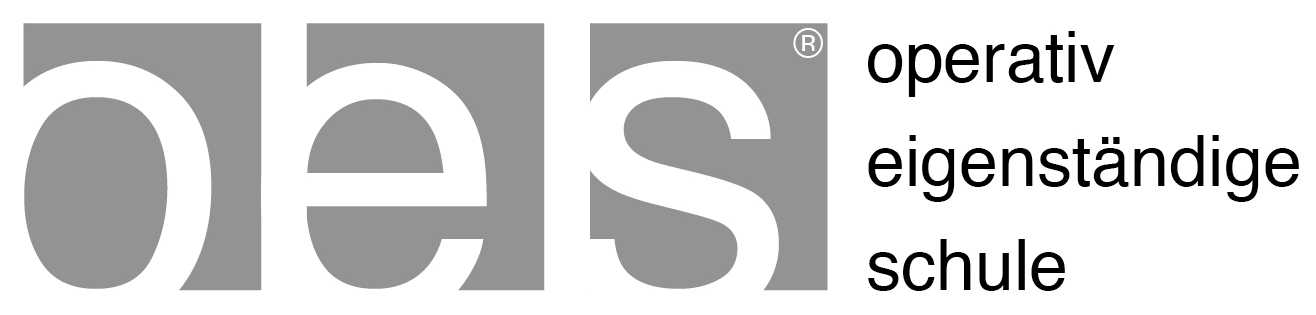 DatumName des/der AuszubildendenAusbildungsjahrAnschrift der PflegeeinrichtungAbteilung/Wohnbereich/Station/
Tour (ambulante Pflege)Betreuende LehrkraftSchuleAlbert-Schweitzer-SchuleAlte Daisbacher Straße 7 a74889 SinsheimAlte Daisbacher Straße 7 a74889 Sinsheim Tel:	07261 946-300Fax:	07261 946-320Bewohner/-in / Patient/-inBetreuer/-inStationsleitungMentor/-in / Praxisanleiter/-inDatumAuszubildende/rAlte Daisbacher Straße 7 a74889 Sinsheim Tel:	07261 946-300Fax:	07261 946-320Alte Daisbacher Straße 7 a74889 Sinsheim Tel:	07261 946-300Fax:	07261 946-320Datum des PflegebesuchsDatum des PflegebesuchsName des/der AuszubildendenName des/der AuszubildendenAusbildungsjahrAusbildungsjahrAnschrift der PflegeeinrichtungAnschrift der PflegeeinrichtungAbteilung/Wohnbereich/Station/
Tour (ambulante Pflege)Abteilung/Wohnbereich/Station/
Tour (ambulante Pflege)Aufgabenstellung (Pflegemaßnahme) benennenAufgabenstellung (Pflegemaßnahme) benennenUnterschriftenKlassenlehrer/-in / Lehrkraft für PflegeKlassenlehrer/-in / Lehrkraft für PflegeAuszubildende/rAuszubildende/rWohnbereichsleiter/-inWohnbereichsleiter/-inStationsleiter/-inStationsleiter/-inMentor/-inMentor/-inAlte Daisbacher Straße 7 a74889 Sinsheim Tel:	07261 946-300Fax:	07261 946-320Name (nur Initialien):Alter:Geburtsort:Familienstand:Staatsangehörigkeit:Konfession:Heimaufenthalt seit:Ambulante Pflege seit:Gründe für Heimeinzug/Ambulante Pflege:Gründe für Heimeinzug/Ambulante Pflege:Gründe für Heimeinzug/Ambulante Pflege:Gründe für Heimeinzug/Ambulante Pflege:Pflegegrad:Betreuung nach BGB § 1899:Betreuung nach BGB § 1899:Betreuung nach BGB § 1899:Betreuung nach BGB § 1899:Alte Daisbacher Straße 7 a74889 Sinsheim Tel:	07261 946-300Fax:	07261 946-320ProblemeRessourcenAlte Daisbacher Straße 7 a74889 Sinsheim Tel:	07261 946-300Fax:	07261 946-320ProblemeRessourcenAlte Daisbacher Straße 7 a74889 Sinsheim Tel:	07261 946-300Fax:	07261 946-320ProblemeRessourcenAlte Daisbacher Straße 7 a74889 Sinsheim Tel:	07261 946-300Fax:	07261 946-320ProblemeRessourcenAlte Daisbacher Straße 7 a74889 Sinsheim Tel:	07261 946-300Fax:	07261 946-320ProblemeRessourcenAlte Daisbacher Straße 7 a74889 Sinsheim Tel:	07261 946-300Fax:	07261 946-320Thema:Auszubildende/r:Pflegeeinrichtung:Schriftliche AusarbeitungSchriftliche AusarbeitungSchriftliche AusarbeitungSchriftliche AusarbeitungBewertungskriterienMax. PunktzahlErreichte PunktzahlInformationssammlung5 P.Pflegeprobleme und Ressourcen zu den ausgewählten ABEDLs15 P.Praxisleitfaden 20 P.Quellenangabe (Punktabzug)max. - 2 P.Sonstiges (Punktabzug)z. B. persönliche Hygiene, Unfallverhütungsvorschriftenmax. - 10 P.Punkte insgesamt40 P.NotePraktische DurchführungPraktische DurchführungPraktische DurchführungPraktische Durchführungunter Berücksichtigung der Fachkompetenz, Methodenkompetenz, 
Personalkompetenz, Sozialkompetenzunter Berücksichtigung der Fachkompetenz, Methodenkompetenz, 
Personalkompetenz, Sozialkompetenzunter Berücksichtigung der Fachkompetenz, Methodenkompetenz, 
Personalkompetenz, Sozialkompetenzunter Berücksichtigung der Fachkompetenz, Methodenkompetenz, 
Personalkompetenz, Sozialkompetenzunter Berücksichtigung der Fachkompetenz, Methodenkompetenz, 
Personalkompetenz, Sozialkompetenzunter Berücksichtigung der Fachkompetenz, Methodenkompetenz, 
Personalkompetenz, Sozialkompetenzunter Berücksichtigung der Fachkompetenz, Methodenkompetenz, 
Personalkompetenz, Sozialkompetenzunter Berücksichtigung der Fachkompetenz, Methodenkompetenz, 
Personalkompetenz, SozialkompetenzBewertungskriterienBewertungskriterienBewertungskriterienBewertungskriterienMax. PunktzahlMax. PunktzahlErreichte PunktzahlInformationsweitergabeInformationsweitergabeInformationsweitergabeInformationsweitergabe20 P.20 P.Durchführung der geplanten MaßnahmeDurchführung der geplanten MaßnahmeDurchführung der geplanten MaßnahmeDurchführung der geplanten Maßnahme20 P.20 P.ZeitmanagementZeitmanagementZeitmanagementZeitmanagement2,5 P.2,5 P.ReflexionReflexionReflexionReflexion2,5 P.2,5 P.Punkte insgesamtPunkte insgesamtPunkte insgesamtPunkte insgesamt45 P.45 P.NoteBewertung insgesamt:Bewertung insgesamt:Bewertung insgesamt:Bewertung insgesamt:Bewertung insgesamt:Bewertung insgesamt:Bewertung insgesamt:Bewertung insgesamt:Schriftlich:x 1 =Praktisch:x 3 =Gesamtnote:: 4 =Unterschrift:Unterschrift:Alte Daisbacher Straße 7 a74889 Sinsheim Tel:	07261 946-300Fax:	07261 946-320Auszubildende/r:Schuljahr:AusbildungsjahrKriterienMax. PunktabzugPunktabzugPraxisleitfaden in KlemmordnerAussehen/Ästhetik2 Pkt.Formalien und UnterschriftenS. 5 – 9 und S. 15 (je Seite 1 Pkt.)4 Pkt.Formalien und UnterschriftenS. 16 (Schweigepflicht)2 Pkt.Nachweis über zu erlernende Tätigkeit (BESTA)Aktueller StandVollständigkeitUnterschriftenbis 10 Pkt.Fehlende Vorlage des Praxisleitfaden beim PraxisbesuchPraxisleitfaden muss am darauf folgenden Schultag nachgereicht werden2 Pkt.Praxisleitfaden wird nicht vorgelegt20 Pkt.